Objednávka výstroje asistentů prevence kriminality v rámci projektu Podpora prevence kriminality a monitoring rizikových lokalit činností APK v Kutné HořeTímto objednáváme na základě cenové nabídky ze dne 1. 8. 2023 výstroj a výbavu pro Asistenty prevence kriminality Kutná Hora v rámci projektu Podpora prevence kriminality a monitoring rizikových lokalit činností asistentů prevence kriminality v Kutné Hoře, reg. č. CZ.03.02.01/00/22_018/0000327. Projekt je podpořen z finančních zdrojů EU prostřednictvím ESF Operačního programu Zaměstnanost+, státního rozpočtu ČR a rozpočtu města Kutná Hora.Celková cena objednávky      bez DPH: 79 512,00 Kč.Celková cena objednávky včetně DPH: 96 210,00 KčTermín dodání zboží do: 15. 09. 2023!!!! Fakturu prosím vystavit s doplněním níže uvedeného textu:Podpora prevence kriminality a monitoring rizikových lokalit činností asistentů prevence kriminality v Kutné Hoře, reg.č. CZ.03.02.01/00/22_018/0000327Projekt je podpořen z finančních zdrojů EU, prostřednictvím ESF Operačního programu Zaměstnanost+, státního rozpočtu ČR a rozpočtu města Kutná HoraFakturační údaje:MĚSTO KUTNÁ HORA					Havlíčkovo náměstí 87/1284 01 Kutná HoraIČ: 00236 195DIČ:CZ00236 195Adresa pro dodání zboží:Městská policiexxxxxxxxxHavlíčkovo náměstí 87/1284 01 Kutná HoraZ důvodu přechodu na elektronické zpracování faktur, zašlete prosím fakturu  na e-mail: faktury@kutnahora.cz  -(pokud to bude možné v kopii na e-mail: xxxxxx)V předmětu zprávy uvádějte slovo “faktura” a zasílejte ji nejlépe ve formátu: ·          dle národním standardu pro elektronickou fakturaci ISDOC (preferovaný formát) ·          včetně formátu PDF – preferovaný je formát Portable Document Format for the Long-term Archiving, tzv. PDF/A. Na fakturách uvádějte číslo smlouvy/objednávky, nebo do poznámky název odboru/oddělení, který službu, zboží objednal.S pozdravem__________________________________xxxxxxxxxZástupce ředitele městské policie  Havlíčkovo náměstí 87/1284 01 Kutná Horatel. xxxxxxxmobil: xxxxxxx e-mail: xxxxxxxPozn.Pro účely transparentnosti hospodaření s veřejnými prostředky Město Kutná Hora na svých webových stránkách zveřejní plnění v rozsahu: číslo faktury, IČ, název vystavitele, předmět plnění, datum doručení, datum uhrazení a částka plnění a to i pro dílčí plnění z této smlouvy/objednávky.Objednávky nad 50 000 Kč bez DPH podléhají povinnosti zveřejnění dle zákona c.340/2015 Sb., o registru smluv. MÚ Kutná Hora jako smluvní strana zajistí zveřejnění v registru smluv. Smluvní strany berou na vědomí, že jsou povinny označit údaje v objednávce, které jsou chráněny zvláštními zákony (obchodní, bankovní tajemství, osobní údaje, …) a nemohou být poskytnuty, a to šedou barvou zvýraznění textu. Smluvní strana, která objednávku zveřejní, za zveřejnění neoznačených údajů podle předešlé věty nenese žádnou odpovědnost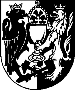  MĚSTO KUTNÁ HORA 
 Havlíčkovo náměstí 552/1, 284 01 Kutná Hora, 
 IČ: 00236195 , DIČ: CZ00236195 ID DS: b65bfx3, https://www.kutnahora.cz
 Městská policie Kutná Hora sídlo : Havlíčkovo náměstí 87/12, 284 01 Kutná Hora, 
 tel.:  xxxxxxx Váš dopis ZN.:Adresát:FRANCOUZ s.r.o.Chebská 79/23322 00 Plzeň-KřimiceIČO: 25234170DIČ: CZ25234170Ze dne:Adresát:FRANCOUZ s.r.o.Chebská 79/23322 00 Plzeň-KřimiceIČO: 25234170DIČ: CZ25234170Naše  Č.j. :SpZN.:MKH/094486/2023 Adresát:FRANCOUZ s.r.o.Chebská 79/23322 00 Plzeň-KřimiceIČO: 25234170DIČ: CZ25234170Adresát:FRANCOUZ s.r.o.Chebská 79/23322 00 Plzeň-KřimiceIČO: 25234170DIČ: CZ25234170Vyřizuje:xxxxxx Adresát:FRANCOUZ s.r.o.Chebská 79/23322 00 Plzeň-KřimiceIČO: 25234170DIČ: CZ25234170Tel.:xxxxAdresát:FRANCOUZ s.r.o.Chebská 79/23322 00 Plzeň-KřimiceIČO: 25234170DIČ: CZ25234170E-mail:xxxxxxAdresát:FRANCOUZ s.r.o.Chebská 79/23322 00 Plzeň-KřimiceIČO: 25234170DIČ: CZ25234170Datum:8.8.2023Adresát:FRANCOUZ s.r.o.Chebská 79/23322 00 Plzeň-KřimiceIČO: 25234170DIČ: CZ25234170APK Kutná HoraAPK Kutná HoraAPK Kutná HoraAPK Kutná HoraAPK Kutná HoraAPK Kutná HoraAPK Kutná HoraAPK Kutná HorazbožíksKč/kscelkemkošile modrá krátký r. APK4622,00   2 488,00 Kčpolokošile modrá APK4450,00   1 800,00 Kčtriko černé APK4400,00   1 600,00 Kčtermo rolák APK Todar2846,00   1 692,00 Kčtermo prádlo Polar APK21 052,00   2 104,00 Kčsvetr pletený APK2924,00   1 848,00 Kčbunda Millenium DJ+reflex.sedlo APK24 637,00   9 274,00 Kčbunda softhell+reflex.sedlo APK52 575,00   12 875,00 Kčbunda pracovní APK21 105,00   2 210,00 Kčpracovní kalhoty - letní APK51 084,00   5 420,00 Kččepice pletená APK5280,00   1 400,00 Kččepice broušená APK4400,00   1 600,00 Kčpláštěnka APK21 765,00   3 530,00 Kčreflexní vesta APK3691,00   2 073,00 Kčrukavice fleece APK2370,00   740,00 Kčopasek 3cm kožený APK2614,00   1 228,00 Kčopasek 5cm-nylon APK2440,00   880,00 Kčpouzdro na bloky-nylon APK5291,00   1 455,00 Kčkabela přes rameno APK5671,00   3 355,00 Kčbaterka - stavěcí kužel  APK2937,00   1 874,00 Kčponožky letní bambus APK2591,00   2 275,00 Kčponožky zimní bambus APK2591,00   2 275,00 Kčobuv - sandál APK21 227,00   2 454,00 Kčobuv taktická kotníková "6" APK31 836,00   5 508,00 Kčbez DPH71 958,00 Kčs DPH 87 069,00 Kčaplikace APK Kutná Hora14140,00 Kč1 960,00 Kčnášivka APK Kutná Hora11140,00 Kč1 540,00 Kčnápis APK - sada11280,00 Kč3 080,00 Kčnášivka malá APK na kalhoty1055,00 Kč550,00 Kčdoprava2212,00 Kč424,00 Kčbez DPH7 554,00 Kčs DPH 9 140,00 Kčcena celkembez DPH79 512,00 Kčcena celkems DPH 96 210,00 Kč